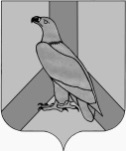 АДМИНИСТРАЦИЯДАЛЬНЕРЕЧЕНСКОГО ГОРОДСКОГО ОКРУГАПРИМОРСКОГО КРАЯПОСТАНОВЛЕНИЕ«14» февраля 2022 г.                    г. Дальнереченск                                     № 139-паОб утверждении представителей администрации Дальнереченского городского округа в трёхсторонней комиссии по регулированию социально-трудовых отношений в Дальнереченском городском округе В соответствии с Федеральным законом от 06.10.2003 № 131-ФЗ «Об общих принципах организации местного самоуправления в Российской Федерации», Федеральным законом от 01.05.1999 № 92-ФЗ «О Российской трехсторонней комиссии по регулированию социально-трудовых отношений», Законом Приморского края от 26.12.2014 № 531-КЗ «О социальном партнерстве в Приморском крае», Уставом Дальнереченского городского округа Приморского края и руководствуясь решением Думы Дальнереченского городского округа от 02.02.2016 № 03 «Об утверждении положения «О трехсторонней комиссии по регулированию социально-трудовых отношений в Дальнереченском городском округе» администрация Дальнереченского городского округа:ПОСТАНОВЛЯЕТ: Утвердить представителей администрации Дальнереченского городского округа в трёхсторонней комиссии по регулированию социально-трудовых отношений в Дальнереченском городском округе:Старикову Екатерину Александровну – заместителя главы администрации Дальнереченского городского округа;Гиргель Оксану Юрьевну - главного специалиста 1 разряда по государственному управлению охраной труда администрации Дальнереченского городского округа;Кузнецову Анну Владимировну – начальника отдела экономики и прогнозирования администрации Дальнереченского городского округа;Нестерову Анну Владимировну – начальника отдела муниципальной службы и кадров администрации Дальнереченского городского округа;Щеглюк Надежду Владимировну – начальника правового отдела администрации Дальнереченского городского округа.2. Организационно-информационному отделу администрации Дальнереченского городского округа настоящее постановление разместить на официальном сайте Дальнереченского городского округа.Глава Дальнереченскогогородского округа							         С.В. Старков